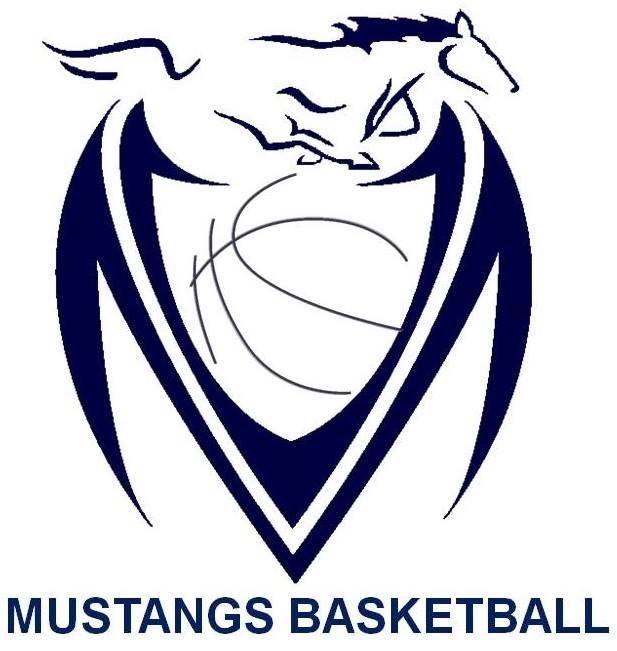 Massey Mustangs 2017-18 B-Team Boys ROSTERCoaching Staff:NameGradeHadad Ahmad10Jad Aswad10Aryan Fard10Adam Ghadban10Ahmad Munim10Husnain Raja10Rajan Singh10Colin Hendry9Sabir Jama9Samir Jama9Noah Lucier9Jaiden Nuckles9Omar Hayes-Williams3rd Year as (Head Coach for Massey Basketball)Marko Saric3rd Year as (Head Coach for Massey Basketball)Michael Grouix1st Year as (Teacher Sponsor)